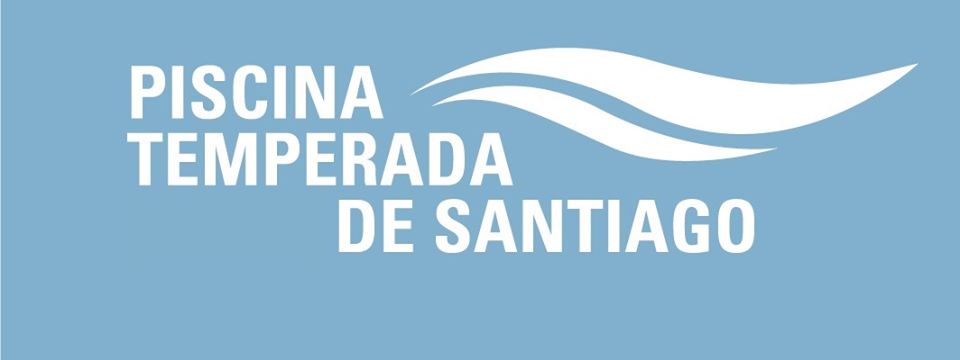 Procedimiento de inicio a fin de la clase el profesor y salvavidas debe:Estar 10 min antes en el vaso para organizar la pista y materiales de trabajo.Recepcionar a todos los niños asegurándose que cuenta con el vestuario requerido (traje de baño, gorra, chalas y lentes). Pasar asistencia revisando que los niños aparezcan en el listado oficialDeclarar el objetivo de la clase de acuerdo al grupo etario.Desarrollar la clase respetando la secuencia didáctica (inicio, desarrollo y cierre).Realizar retroalimentación de la clase enfatizando los logros por sobre las dificultades.Finalmente, el profesor debe dejar a los niños por la puerta de salida a la recepción y guardar u organizar los materiales para la siguiente clase.Uno de los dos salvavidas de turno será el encargado de ayudar a los profesores en el recibimiento de los niños a medida que comiencen a llegarEs importante reforzar las acciones de seguridad como: no correr, no empujar, no sumergir al compañero, no saltar si el profesor no lo indica o está observando.En casos de mala conducta se debe llamar la atención al niño de forma individual y si persiste conversar con el apoderado sobre la situación, si esto no cambia se debe informar al coordinador quedando condicional su continuidad. Los profesores NO pueden establecer relaciones con los niños menores de edad vía RRSS u otros medios.En caso de hacer un registro audiovisual avisar a los participantes respetando quienes no quiera ser parte de la misma. (en menores de edad además consultar a los apoderados)En caso de eventuales problemas para presentarse a trabajar debe ser informado con anticipación vía correo al coordinador de la piscina, el cual evaluará la situación y solución de la misma.El aprendizaje siempre es más efectivo y significativo cuando va acompañado del reconocimiento e individualización de los participantes con trato profesional y cercano.